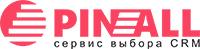 
ООО "Пинол"
. Москва, Варшавский 1-й проезд, дом 2, строение 12ИНН 7724946860КПП 772401001Тел: +7 (499) 350-31-25 
Чек-лист Мясорубка CRMМаксимально полно заполненный чек-лист, позволит нам получить первоначальное представление о Вашей компании и поставленных задачах.ВопросВарианты ответа1Общие сведенияОбщие сведенияНазвание компанииФИО и Должность ответственного за проект / кто входит в рабочую группу по внедрению  CRMПланируемые сроки по выбору и внедрению CRM системыЕсть ли утвержденный бюджет по проектуДаГраницы бюджета __________________НетСфера деятельностиb2b Торговля (товары, услуги)btcДругое (указать)       _________________________________Количество пользователей CRM системыВсего планируется:В первую очередь?      ____________________________________      ____________________________________Роли пользователей CRM системы (перечислить)РуководительАдминистраторМенеджерМаркетологДругое__________________________________Какие функциональные подразделения будут работать в CRM-системе?Продажи,МаркетингДругое _______________________________________________________Требуется ли сотрудникам удаленный доступ (с ноутбука, из дома, мобильного телефона или планшета)ДаКол-во сотрудников_________________      Роли______________________________Нет2Интеграция с учетными системамиИнтеграция с учетными системамиКакая учетная система используется на предприятииУПП 1.3; УТ 10; УТ 11; БП 3.0; КА 1.x, 2.x; ERP 2.x;Другая учетная система (указать)
______________________________Нет учетной системы.Нужен обмен с учетной системой из п.2.1? Нет, обмен не нужен.Да, нужен Какие данные из учетной системы нужно перенести при начальной настройке CRM?Клиенты,Взаимодействия (история общения),Номенклатура, Цены, Остатки по остаткам товаров, Остатки по взаиморасчетам, Историю взаиморасчетов,Заказы, Что-то ещё._______________________________Нужен автоматический перенос данных из других систем / таблиц при начальной настройке CRM?НетДа (указать из каких систем)        __________________________________Нужна помощь в установке и настройке обмена?Нет, стандартного описания достаточноНужна Нужно дополнительное обучение сотрудника администрированию обмена?Нет, стандартного описания достаточноНужна4IP-ТелефонияIP-ТелефонияНужна интеграция IP-Телефонии и CRMНе нужнаВ типовом вариантеТребуются доработкиУкажите оператора IP-Телефонии_______________________Вам необходима помощь по заключению договора на предоставление услуг по  IP-Телефонии?ДаНетНа вашем предприятии развернута IP-Телефония?Да (указать)
НетВам необходима помощь в настройке маршрутизации звонков?ДаНетНужна помощь в установке и настройке интеграция IP-Телефонии и CRM?Нет, стандартного описания достаточноНужна Нужно дополнительное обучение сотрудника администрированию интеграции IP-Телефонии и CRM?Нет, стандартного описания достаточноНужна5Работа с файламиРабота с файламиТребуется присоединять файлы к CRM?ДаНетТребуется согласовывать содержимое файлов?Не нуженТиповой вариантТребуются доработки6Работы по внедрениюРаботы по внедрениюВам необходимо моделирование деятельности предприятия в CRM системеДа, с последующей кастомизацией  CRM системыДа, с предложением по минимизации доработок в CRM системеНетТребуется помощь в первоначальном заполнении базы? Заполнение НСИ, настройка пользователей,  групп доступа и т.д.ДаНетТребуется помощь в подготовке рабочих мест пользователей?Подготовка интерфейсов программы, настройка форм и т.д.ДаНетТребуется помощь в настройке бизнес-процессов? Да, всех необходимыхДа, не более ХНетТребуется обучение пользователей работе с программой?ДаНетТребуется подготовка дополнительных пользовательских инструкций под каждую роль?ДаНет7Работы по установке и настройке программных продуктовРаботы по установке и настройке программных продуктовЕсть ли IT-специалисты в компании?  (администрирование и доработка 1с,  администрирование ИТ -структуры, поддержка IP-телефонии)Да, есть. Подробнее: ________________НетКакие  продукты 1С используются в компании?Да, есть (указать какие)
___________________________________НетПриобретена лицензия на сервер 1С?ДаНетВам необходима помощь в установке и настройке CRM системы? В том числе и установке системы лицензирования.Нет, стандартного описания достаточноДа